ЗАЯВКАна участие в Городском семинаре пилотных площадок 
Академии «МАСПО»: 
«Проектная деятельность как средство формирования познавательно-исследовательской и художественно-творческой активности дошкольников»Дата и время проведения: 15 февраля 2023 года, 10:00Место и адрес проведения: СПб, ГБДОУ детский сад № 39 Калининского района, ул. Руставели, д. 22, корп. 2.д. 2.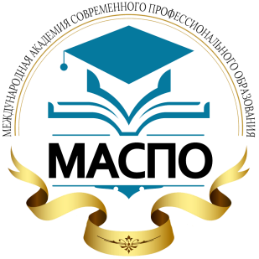 «Международная Академия Современного Профессионального Образования»191186, РФ, г. Санкт-Петербург, наб. Канала Грибоедова, д. 5, офис 309Тел: +7 (800) 700-18-69, тел: +7 (812) 240-09-57http://academprofi.ru, Е-mail: info@academprofi.ru*Полное
наименование организации (с указанием района города)*Ф.И.О. педагога (полностью), должность ТелефонE-mail*Ф.И.О. педагога (полностью), должностьТелефонE-mail*Ф.И.О. педагога (полностью), должностьТелефонE-mail